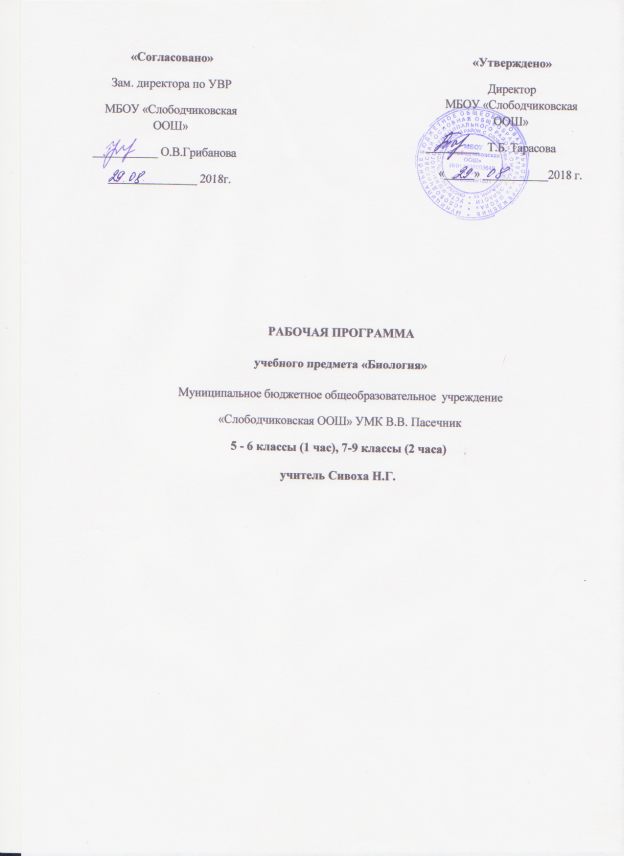 Планируемые результаты освоения учебного предмета, курса биологии в 5 классеМетапредметными результатами  по биологии являются:1) овладение составляющими исследовательской и проектной деятельности, включая умения видеть проблему, ставить вопросы, выдвигать гипотезы, давать определения понятиям, классифицировать, наблюдать, проводить эксперименты, делать выводы и заключения, структурировать материал, объяснять, доказывать, защищать свои идеи;2) умение работать с разными источниками биологической информации: находить биологическую информацию в различных источниках (тексте учебника, научно-популярной литературе, биологических словарях и справочниках), анализировать и оценивать информацию, преобразовывать информацию из одной формы в другую. Предметными результатами  по биологии являются: 1. В познавательной (интеллектуальной) сфере: • выделение существенных признаков биологических объектов (отличительных признаков живых организмов; клеток и организмов растений, животных, грибов и бактерий) и процессов (обмен веществ и превращение энергии, питание, дыхание, выделение, транспорт веществ, рост, развитие, размножение, регуляция жизнедеятельности организма; круговорот веществ и превращение энергии в экосистемах); • взаимосвязи человека и окружающей среды; зависимости здоровья человека от состояния окружающей среды; необходимости защиты окружающей среды; соблюдения мер профилактики заболеваний, вызываемых растениями, животными, бактериями, грибами и вирусами. • объяснение роли биологии в практической деятельности людей; места и роли человека в природе, значения биологического разнообразия для сохранения биосферы; • различение на таблицах частей и органоидов клетки,  таблицах органов цветкового растения, съедобных и ядовитых грибов; опасных для человека растений и животных; • сравнение биологических объектов и процессов, умение делать выводы и умозаключения на основе сравнения;•  приспособлений организмов к среде обитания; типов взаимодействия разных видов в экосистеме;  • овладение методами биологической науки: наблюдение и описание биологических объектов и процессов; постановка биологических экспериментов и объяснение их результатов.2. В ценностно-ориентационной сфере: • знание основных правил поведения в природе и основ здорового образа жизни; • анализ и оценка последствий деятельности человека в природе, влияния факторов риска на здоровье человека.3. В сфере трудовой деятельности: • знание и соблюдение правил работы в кабинете биологии;• соблюдение правил работы с биологическими приборами и инструментами (препаровальные иглы, скальпели, лупы, микроскопы).4. В эстетической сфере:• овладение умением оценивать с эстетической точки зрения объекты живой природыСодержание учебного предмета, курса биологии 5 классВведение (6часов)Введение.  Биология – наука о жизни. Методы исследования в биологии. Многообразие организмов и их классификация. Отличительные признаки живого. Среды обитания. Экологические факторы и их влияние на живые организмы.Практическая работа «Фенологические наблюдения за сезонными явлениями в природе».Экскурсия «Многообразие живых организмов. Осенние явления в жизни растений и животных»Раздел 1. Клеточное строение организмов (10 часов)	Устройство увеличительных приборов. Строение клетки. Пластиды. Химический состав клетки: неорганические и органические вещества. Жизнедеятельность клетки. Поступление веществ в клетку (дыхание, питание). Понятие «ткань». Деление клетки. Жизнедеятельность клетки: рост, развитие.Демонстрация. Микропрепараты различных растительных тканей.Лабораторные работы: «Устройство лупы и светового микроскопа. Правила работы с ними»«Рассматривание растений с помощью лупы»«Приготовление микропрепарата кожицы чешуи лука, рассматривание его под микроскопом»«Приготовление препаратов и рассматривание под микроскопом пластид в клетках листа элодеи, плодов рябины, шиповника.«Приготовление препаратов и рассматривание под микроскопом движения цитоплазмы в клетках листа элодеи»«Рассматривание под микроскопом готовых микропрепаратов различных растительных тканей».Раздел 2. Царство Бактерии. Царство Грибы (7 часов)Многообразие бактерий. Строение и обмен веществ в бактериальной клетке. Роль бактерий в природе и жизни человека.Грибы, их общая характеристика, строение и жизнедеятельность. Роль грибов в природе и жизнедеятельности человека. Шляпочные грибы. Съедобные и ядовитые грибы нашей местности. Плесневые грибы и дрожжи. Грибы – паразиты. Профилактика грибковых заболеваний растений, животных и человека. Демонстрация. Муляжи плодовых тел шляпочных грибов. Натуральные объекты (трутовик, ржавчина, головня, спорынья)Лабораторные работы   «Строение плодовых тел шляпочных грибов»«Рассматривание гифов плесневого гриба мукора. Изучение внешнего строения дрожжей с помощью микроскопа»Раздел 3. Царство Растения (9 часов)Ботаника наука о растениях. Водоросли, их многообразие, строение, среда обитания. Роль  водорослей в природе и жизни человека. Охрана водорослей. Лишайники – симбиотические организмы.  Мхи, папоротники, хвощи, плауны. Голосеменные растения. Покрытосеменные растения. Происхождение растений. Основные этапы развития растительного мира.Демонстрация.  Гербарные экземпляры растений. Отпечатки ископаемых растений.Лабораторные работы: «Строение зеленых водорослей» «Строение мха» «Строение спороносящего хвоща»«Строение спороносящего папоротника»“Изучение строения хвои и шишек  хвойных». «Строение цветкового растения».Предметные результаты обучения.Учащиеся должны знать:- основные методы изучения растений;- основные группы растений;- особенности строения и жизнедеятельности лишайников;- роль растений в биосфере и жизни человека;- происхождение растений и основные этапы развития растительного мира.Учащиеся должны уметь:- давать общую характеристику растительного царства;- объяснять роль растений в биосфере;- давать характеристику основных групп растений;- объяснять происхождение растений и основные этапы развития растительного мира.Метапредметные результаты обучения.Учащиеся должны уметь:- выполнять лабораторные работы под руководством учителя;- сравнивать представителей разных групп растений, делать выводы на основе сравнения;- оценивать с эстетической точки зрения представителей растительного мира;- находить информацию о растениях в научно – популярной литературе, биологических словарях и справочниках, анализировать и оценивать её, переводить из одной формы в другую.Личностные результаты обучения- Воспитание в учащихся чувства гордости за российскую биологическую науку;- знание правил поведения в природе;- понимание учащимися основных факторов, определяющих взаимоотношения человека и природы;- умение реализовывать теоретические  познания на практике;- понимание социальной значимости и содержания профессий, связанных с биологией;- воспитание любви к природе;- признание права каждого на собственное мнение;- умение отстаивать свою точку зрения;- критическое отношение учащихся к своим поступкам, осознание  ответственности за последствия;- умение слушать и слышать другое мнение.Резервное время – 3 часаТематическое планирование  по учебному предмету биология. Бактерии, грибы, растения. Пасечник В.В.  5 класс- 34 ч. (1 ч. в неделю)Планируемые результаты освоения учебного предмета, курса биологии  в         6 классеОбучение биологии  направлено на достижение обучающимися следующих  результатов:личностных1) знание основных принципов и правил отношения к живой природе, основ здорового образа жизни и здоровье сберегающих технологий;2) реализация установок здорового образа жизни;3) сформированность познавательных интересов и мотивов, направленных на изучение живой природы; интеллектуальных умений (доказывать, строить рассуждения, анализировать, сравнивать, делать выводы и др.); эстетического отношения к живым объектам.метапредметных1) овладение составляющими исследовательской и проектной деятельности  включая умения видеть проблему, ставить вопросы, выдвигать гипотезы, давать определения понятиям, классифицировать, наблюдать, проводить эксперименты, делать выводы и заключения, структурировать материал, объяснять, доказывать, защищать свои идеи;2) умение работать с разными источниками биологической информации: находить биологическую информацию в различных источниках (тексте учебника, научно-популярной литературе, биологических словарях и справочниках), анализировать  и оценивать информацию, преобразовывать информацию из одной формы в другую;3) способность выбирать целевые и смысловые установки в своих действиях и поступках по отношению к живой природе, здоровью своему и окружающих;4) умение адекватно использовать речевые средства дл дискуссии и аргументации своей позиции, сравнивать разные точки зрения, аргументировать свою точку зрения, отстаивать свою позицию.У обучающихся  сформированы УУД:Регулятивные  • Самостоятельно обнаруживать и формулировать учебную проблему, определять цель учебной деятельности, выбирать тему проекта.• Выдвигать версии решения проблемы, осознавать конечный результат, выбирать из предложенных и искать самостоятельно  средства  достижения цели.• Составлять (индивидуально или в группе) план решения проблемы (выполнения проекта).• Работая по плану, сверять свои действия с целью,  исправлять ошибки самостоятельно.• В диалоге с учителем совершенствовать самостоятельно выработанные критерии оценки.Познавательные• Анализировать, сравнивать, классифицировать и обобщать факты и явления. Выявлять причины и следствия простых явлений.• Осуществлять сравнение,  классификацию, самостоятельно выбирая основания и критерии для указанных логических операций.• Строить логическое рассуждение, включающее установление причинно-следственных связей.КоммуникативныеСамостоятельно организовывать учебное взаимодействие в группе (определять общие цели, распределять роли,  договариваться друг с другом и т.д.).предметных  1. В познавательной (интеллектуальной) сфере:• выделение существенных признаков биологических объектов ( клеток растений, животных, грибов и бактерий;  круговорот веществ и превращение энергии в экосистемах);•  взаимосвязи человека и  окружающей среды;   необходимости защиты окружающей среды; соблюдения мер профилактики заболеваний,    вредных привычек;• объяснение роли биологии в практической деятельности людей; места и роли человека в природе; родства, общности происхождения и эволюции растений и животных (на примере сопоставления отдельных групп); роли различных организмов в жизни человека; значения биологического разнообразия для сохранения биосферы; • различение на таблицах   органоидов клетки,  органов и систем органов человека;  на живых объектах и таблицах органов цветкового растения,  органов и систем органов животных, растений разных отделов, животных отдельных типов и классов;   съедобных и ядовитых грибов; опасных для человека растений и животных;• овладение методами биологической науки:   постановка биологических экспериментов и объяснение их результатов.2. В ценностно-ориентационной сфере:• знание основных правил поведения в природе и основ здорового образа жизни;• анализ и оценка последствий деятельности человека в природе, влияния факторов риска на здоровье человека.3. В сфере трудовой деятельности:• знание и соблюдение правил работы в кабинете биологии;• соблюдение правил работы с биологическими приборами и инструментами  4. В сфере физической деятельности:• освоение приемов оказания первой помощи при отравлении ядовитыми грибами, растениями, укусах животных, ожогах, обморожениях, травмах, спасении утопающего; рациональной организации труда и отдыха, выращивания и размножения культурных растений и домашних животных, ухода за ними; проведения наблюдений за состоянием собственного организма.5. В эстетической сфере:• овладение умением оценивать с эстетической точки зрения объекты живой природы.Содержание учебного предмета, курса биологии в 6 классе  Многообразие покрытосеменных  растений.   (35 ч, 1 ч в неделю)Раздел 1. Строение и многообразие покрытосеменных растений (14 часов) Строение семян однодольных и двудольных растений. Виды корней и типы корневых систем. Зоны (участки) корня. Видоизменения корней. Побег. Почки и их строение. Рост и развитие побега. Внешнее строение листа. Клеточное строение листа. Видоизменения листьев. Строение стебля. Многообразие стеблей. Видоизменения побегов. Цветок и его строение. Соцветия. Плоды и их классификация. Распространение плодов и семян.ДемонстрацияВнешнее и внутреннее строения корня. Строение почек (вегетативной и генеративной) и расположение их на стебле. Строение листа. Макро и микростроение стебля. Различные виды соцветий. Сухие и сочные плоды.Лабораторные и практические работыСтроение семян двудольных и однодольных растений. Виды корней. Стержневая и мочковатая корневые системы.Корневой чехлик и корневые волоски. Строение почек. Расположение почек на стебле. Внутреннее строение ветки дерева.Видоизменённые побеги (корневище, клубень, луковица). Строение цветка. Различные виды соцветий. Многообразие  сухих и сочных плодов.       Раздел 2. Жизнь растений (10 ч)Основные процессы жизнедеятельности (питание, дыхание, обмен веществ, рост, развитие, размножение). Минеральное и воздушное питание растений. Фотосинтез. Дыхание растений. Испарение воды. Листопад. Передвижение воды и питательных веществ в растении. Прорастание семян. Способы размножения растений. Размножение споровых растений. Размножение голосеменных растений. Половое и бесполое (вегетативное) размножение покрытосеменных растений.ДемонстрацияОпыты, доказывающие значение воды, воздуха и тепла для прорастания семян; питание проростков запасными веществами семени; получение вытяжки хлорофилла; поглощение растениями углекислого газа и выделение кислорода на свету; образование крахмала; дыхание растений; испарение воды листьями; передвижение органических веществ по лубу.Лабораторные и практические работыПередвижение воды и минеральных веществ по древесине.Вегетативное размножение комнатных растений. Определение всхожести семян растений, посев.Экскурсии.  Зимние явления в жизни растений.                     Раздел 3. Классификация растений (6 ч)Основные систематические категории: вид, род, семейство, класс, отдел, царство. Знакомство с классификацией цветковых растений. Класс Двудольные растения. Морфологическая характеристика 3—4 семейств (с учётом местных условий). Класс Однодольные растения. Морфологическая характеристика злаков и лилейных. Важнейшие сельскохозяйственные растения, биологические основы их выращивания и народнохозяйственное значение. (Выбор объектов зависит от специализации растениеводства в каждой конкретной местности.)ДемонстрацияЖивые и гербарные растения, районированные сорта важнейших сельскохозяйственных растений.Лабораторные и практические работыОзнакомление с выращиванием растений в защищённом грунте.                       Раздел 4. Природные сообщества (3 ч)Взаимосвязь растений с другими организмами. Симбиоз. Паразитизм. Растительные сообщества и их типы. Развитие и смена растительных сообществ. Влияние деятельности человека на растительные сообщества и влияние природной среды на человека.ЭкскурсииПриродное сообщество и человек. Фенологические наблюдения за весенними явлениями в природных сообществах.   Резервное время — 2 чТематическое планирование  по учебному предмету биология. Многообразие покрытосеменных растений. Пасечник В.В.  6 класс- 35 ч. (1 ч. в неделю)Планируемые результаты освоения учебного предмета, курса биологии  в 7 классеОбучение биологии  направлено на достижение обучающимися следующих  результатов:Личностных1) знание основных принципов и правил отношения к живой природе, основ здорового образа жизни и здоровье сберегающих технологий;2) реализация установок здорового образа жизни;3) сформированность познавательных интересов и мотивов, направленных на изучение живой природы; интеллектуальных умений (доказывать, строить рассуждения, анализировать, сравнивать, делать выводы и др.); эстетического отношения к живым объектам.Метапредметных1) овладение составляющими исследовательской и проектной деятельности  включая умения видеть проблему, ставить вопросы, выдвигать гипотезы, давать определения понятиям, классифицировать, наблюдать, проводить эксперименты, делать выводы и заключения, структурировать материал, объяснять, доказывать, защищать свои идеи;2) умение работать с разными источниками биологической информации: находить биологическую информацию в различных источниках (тексте учебника, научно-популярной литературе, биологических словарях и справочниках), анализировать  и оценивать информацию, преобразовывать информацию из одной формы в другую;3) способность выбирать целевые и смысловые установки в своих действиях и поступках по отношению к живой природе, здоровью своему и окружающих;4) умение адекватно использовать речевые средства дл дискуссии и аргументации своей позиции, сравнивать разные точки зрения, аргументировать свою точку зрения, отстаивать свою позицию.У обучающихся  сформированы УУД:Регулятивные  • Самостоятельно обнаруживать и формулировать проблему в классной и индивидуальной учебной деятельности.• Выдвигать версии решения проблемы, осознавать конечный результат, выбирать из предложенных и искать самостоятельно  средства достижения цели.• Подбирать к каждой проблеме (задаче) адекватную ей теоретическую модель.• Работая по предложенному и самостоятельно составленному плану, использовать наряду с основными и  дополнительные средства (справочная литература, сложные приборы, компьютер). Планировать свою индивидуальную образовательную траекторию.• Работать по самостоятельно составленному плану, сверяясь с ним и целью деятельности, исправляя ошибки, используя самостоятельно подобранные средства (в том числе и Интернет).• Свободно пользоваться выработанными критериями оценки и самооценки, исходя из цели и имеющихся критериев, различая результат и способы действий.• В ходе представления проекта давать оценку его результатам.• Самостоятельно осознавать  причины своего успеха или неуспеха и находить способы выхода из ситуации неуспеха.• Уметь оценить степень успешности своей индивидуальной образовательной деятельности.• Давать оценку своим личностным качествам и чертам характера («каков я»), определять направления своего развития («каким я хочу тать», «что мне для этого надо сделать»).Познавательные• Анализировать, сравнивать, классифицировать и обобщать понятия:– давать определение понятиям на основе изученного;– осуществлять логическую операцию установления родо-видовых отношений;– обобщать понятия – осуществлять логическую операцию перехода от понятия с меньшим объемом к понятию с большим объемом.• Строить логическое  рассуждение, включающее установление причинно-следственных связей.• Создавать модели с выделением существенных характеристик объекта, преобразовывать модели с целью выявления общих законов.• Представлять  информацию в виде  конспектов, таблиц, схем, графиков.• Преобразовывать информацию  из одного вида в другой и выбирать удобную для себя форму фиксации и представления информации. Представлять информацию в оптимальной форме в зависимости от адресата.• Понимая позицию другого, различать в его речи: мнение (точку зрения), доказательство (аргументы), факты;  гипотезы, аксиомы, теории. Для этого самостоятельно использовать различные виды чтения (изучающее, просмотровое, ознакомительное, поисковое), приемы слушания.• Самому создавать источники информации разного типа и для разных аудиторий, соблюдать информационную гигиену и правила информационной безопасности.• Уметь использовать компьютерные и коммуникационные технологии как инструмент для достижения своих целей. Уметь выбирать адекватные задаче инструментальные программно-аппаратные средства и сервисы.Коммуникативные• Отстаивая свою точку зрения, приводить аргументы, подтверждая их фактами.• В дискуссии уметь выдвинуть контраргументы, перефразировать свою мысль (владение механизмом эквивалентных замен).• Учиться критично относиться к своему мнению, с достоинством признавать ошибочность своего мнения (если оно таково) и корректировать его.• Понимая позицию другого, различать в его речи:  мнение (точку зрения), доказательство (аргументы), факты;  гипотезы, аксиомы, теории.• Уметь взглянуть на ситуацию с иной позиции и договариваться с людьми иных позиций.Предметных  1. В познавательной (интеллектуальной) сфере:• выделение существенных признаков биологических объектов ( клеток растений, животных, грибов и бактерий; организма человека; видов, экосистем; биосферы) и процессов (об мен веществ и превращение энергии, питание, дыхание, вы деление, транспорт веществ, рост, развитие, размножение, регуляция жизнедеятельности организма; круговорот веществ и превращение энергии в экосистемах);• приведение доказательств родства человека с млекопитающими животными; взаимосвязи человека и  окружающей среды;  зависимости здоровья человека от состояния окружающей среды;  необходимости защиты окружающей среды; соблюдения мер профилактики заболеваний,    вредных привычек;• классификация — определение принадлежности биологических объектов к определенной систематической группе;• объяснение роли биологии в практической деятельности людей; места и роли человека в природе; родства, общности происхождения и эволюции растений и животных (на примере сопоставления отдельных групп); роли различных организмов в жизни человека; значения биологического разнообразия для сохранения биосферы; механизмов наследственности и изменчивости, проявления наследственных заболеваний у человека, видообразования и приспособленности;• выявление изменчивости организмов; приспособлений организмов к среде обитания; типов взаимодействия разных видов в экосистеме; взаимосвязей между особенностями строения клеток, тканей, органов, систем органов и их функциями;• овладение методами биологической науки:   постановка биологических экспериментов и объяснение их результатов.2. В ценностно-ориентационной сфере:• знание основных правил поведения в природе и основ здорового образа жизни;• анализ и оценка последствий деятельности человека в природе, влияния факторов риска на здоровье человека.3. В сфере трудовой деятельности:• знание и соблюдение правил работы в кабинете биологии;• соблюдение правил работы с биологическими приборами и инструментами  4. В эстетической сфере:• овладение умением оценивать с эстетической точки зрения объекты живой природы.2. СОДЕРЖАНИЕ УЧЕБНОГО ПРЕДМЕТАВведение. Общие сведения о животном мире (2 ч)История изучения животных. Методы изучения животных. Наука зоология. Современная зоология.Тема 1. .Многообразие животных. Простейшие (2 ч)Простейшие. Многообразие, среда и места обитания. Образ жизни и поведение. Биологические и экологические особенности. Значение в природе и жизни человека. Колониальные организмы.Тема 2. Многоклеточные животные. (34 ч)Тип губки. Многообразие, среда обитания, образ жизни. Биологические и экологические особенности. Значение в природе и жизни человека.Тип кишечнополостные. Многообразие, среда обитания, образ жизни. Биологические и экологические особенности. Значение в природе и жизни человека. Исчезающие, редкие и охраняемые виды.Тип плоские черви. Многообразие, среда и места обитания. Образ жизни и поведение. Биологические и экологические особенности. Значение в природе и жизни человека.Тип круглые черви. Многообразие, среда и места обитания, образ жизни и поведение. Биологические и экологические особенности. Значение в природе и жизни человека.Тип кольчатые черви. Многообразие, среда обитания, образ жизни и поведение. Биологические и экологические особенности. Значение в природе и жизни человека.Тип моллюски. Многообразие, среда обитания, образ жизни и поведение. Биологические и экологические особенности. Значение в природе и жизни человека.Тип иглокожие. Многообразие, среда обитания, образ жизни и поведение. Биологические и экологические особенности. Значение в природе и жизни человека.Тип членистоногие. Класс ракообразные. Многообразие. Среда обитания, образ жизни и поведение. Биологические и экологические особенности. Значение в природе и жизни человека. Исчезающие, редкие и охраняемые виды.Класс паукообразные. Многообразие. Среда обитания, образ жизни и поведение. Биологические и экологические особенности. Значение в природе и жизни человека.Класс насекомые. Многообразие. Среда обитания, образ жизни и поведение. Биологические и экологические особенности. Значение в природе и жизни человека.Отряды насекомых: Таракановые, Прямокрылые, Уховертки, Поденки.Отряды насекомых: Стрекозы, Вши, Жуки, Клопы.Отряды насекомых: Чешуекрылые (Бабочки), Равнокрылые, Двукрылые, Блохи.Отряд ПерепончатокрылыеТип Хордовые Подтипы: Бесчерепные и ЧерепныеКласс рыбы. Многообразие: круглоротые, хрящевые, костные. Среда обитания, образ жизни, поведение. Биологические и экологические особенности. Значение в природе и жизни человека. Исчезающие, редкие и охраняемые виды.Класс земноводные. Многообразие: безногие, хвостатые, бесхвостые. Среда обитания, образ жизни и поведение. Биологические и экологические особенности. Значение в природе и жизни человека. Исчезающие, редкие и охраняемые виды.Класс пресмыкающиеся. Многообразие: ящерицы, змеи, черепахи, крокодилы. Среда обитания, образ жизни и поведение. Биологические и экологические особенности. Значение в природе и жизни человека. Исчезающие, редкие и охраняемые виды.Класс птицы. Многообразие. Отряды птиц. Среда обитания, образ жизни и поведение. Биологические и экологические особенности. Значение в природе и жизни человека. Исчезающие, редкие и охраняемые виды.Класс млекопитающие. Многообразие млекопитающих. Отряды млекопитающих. Важнейшие представители отрядов млекопитающих. Среда обитания, образ жизни и поведение. Биологические и экологические особенности. Значение в природе и жизни человека. Исчезающие, редкие и охраняемые виды. Демонстрации. Микропрепаратов гидры, образцов кораллов, влажных препаратов медуз, видеофильма. Морских звёзд и других иглокожих, видеофильма.Лабораторные работы:  Знакомство с многообразием кольчатых червей.Знакомство с многообразием ракообразных. Изучение представителей отрядов насекомых. Внешнее строение и передвижение рыб. Изучение внешнего строения птиц.Тема 3. Эволюция строения и функций органов и их систем. (12 ч)Покровы тела. Опорно-двигательная система и способы передвижения. Полости тела. Органы дыхания, пищеварения, выделения, кровообращения. Кровь. Обмен веществ и энергии. Органы размножения, продления рода. Органы чувств, нервная система, инстинкт, рефлекс. Регуляция деятельности организма. Эволюция строения и функций органов и их систем.Демонстрация влажных препаратов, скелетов, моделей и муляжей.Лабораторные работы. Изучение особенностей покровов тела.Тема 4. Индивидуальное развитие животных (3 ч)Способы размножения животных. Оплодотворение. Развитие животных с превращением и без превращения. Периодизация и продолжительность жизни животных.Лабораторные работы. Определение возраста животныхТема 5. Развитие и закономерности размещения животных на Земле (3 ч)Доказательства эволюции: сравнительно-анатомические, эмбриологические, палеонтологические.Ч. Дарвин о причинах эволюции животного мира. Усложнение строения животных и разнообразие видов как результат эволюции. Ареал. Зоогеографические области. Закономерности размещения. Миграции. Способы размножения.Тема 6. Биоценозы (4 ч)Естественные и искусственные биоценозы (водоём, луг, степь, тундра, лес, населенный пункт). Факторы среды и их влияние на биоценоз. Цепи питания, поток энергии. Взаимосвязь компонентов биоценоза и их приспособленность друг к другу.Экскурсии. Изучение взаимосвязи животных с другими компонентами биоценозаТема 7. Животный мир и хозяйственная деятельность человека (5 ч)Воздействие человека и его деятельности на животный мир. Одомашнивание животных. Законы об охране животного мира. Система мониторингаРазведение, основы содержания и селекции сельскохозяйственных животных. Законы об охране животного мира. Система мониторинга.Индивидуальное развитие животных. Развитие животного мира на Земле. Биоценозы. Животный мир и хозяйственная деятельность человека.Экскурсия: посещение выставок сельскохозяйственных и домашних животных.Резервное время 7 часовТематическое планирование по учебному предмету биология. Животные. В.В. Латюшин, В.А. Шапкин 7 класс- 70 ч. (2 ч. в неделю)Планируемые результаты освоения учебного предмета, курса биологии в 8 классе.Предметные результаты обученияУчащиеся должны знать:- особенности строения и процессов жизнедеятельности клетки. тканей, органов и систем органов человеческого организма;- сущность биологических процессов: обмен веществ и превращения энергии, питание, дыхание, выделение, транспорт веществ, рост, развитие, размножение, наследственность и изменчивость, регуляция жизнедеятельности организма, раздражимость,;- заболевания и заболевания систем органов, а также меры их профилактики;- вклады отечественных учёных в развитие наук: анатомии, физиологии, психологии, гигиены, медициныУчащиеся должны уметь:-выделять существенные признаки строения и функционирования органов человеческого организма;- объяснять:роль биологии в формировании современной естественнонаучной картины мира, в практической деятельности людей и самого ученика; родство человека с млекопитающими животными, место и роль человека в природе; взаимосвязи человека и окружающей среды; зависимость собственного здоровья от состояния окружающей среды; причины наследственности и изменчивости, проявления наследственных заболеваний, иммунитета у человека; роль гормонов и витаминов в организме; -  в системе моральных норм ценностей по отношениюк собственному здоровью и здоровью других людей;- проводить несложные биологические эксперименты и объяснять их результаты; -получать информацию об организме человека из разных источниковМетопредметные результаты обученияУчащиеся должны уметь:-устанавливать причинно-следственные связи между строением органов и выполняемой им функцией;- проводить биологические исследования и делать выводы на основе полученных результатов;-находить в учебной и научно-популярной литературе информацию об организме человека, оформлять её в виде устных сообщений, докладов ,рефератов, презинтаций;-находить в учебной и научно-популярной литературе информацию об заболеваниях организма человека, оформлять её в виде рефератов, докладов;- проводить исследовательскую и проектную работу;- выдвигать гипотезы о влиянии поведения самого человека и окружающей среды на его здоровье;- аргументировать свою точку  в ходе дискуссии по обсуждению глобальных проблем: СПИД,наркомания,алкоголизмЛичностные результаты обучения Учащиеся должны:— испытывать чувство гордости за российскую биологическую науку;- уметь  выделять эстетические достоинства человеческого тела;— следить за соблюдением правил поведения в природе; — использовать на практике приёмы оказания первой помощи при простудах,ожогах,обморожениях,травмах,спасении утопающего— уметь рационально организовывать труд и отдых;--- уметь проводить наблюдения за состоянием собственного организма;— понимать ценность здорового и безопасного образа жизни; — признавать ценность жизни во всех её проявлениях и необходимость ответственного, бережного отношения к окружающей среде;— осознавать значение семьи в жизни человека и общества; — принимать ценности семейной жизни; — уважительно и заботливо относиться к членам своей семьи; — понимать значение обучения для повседневной жизни и осознанного выбора профессии;— проводить работу над ошибками для внесения корректив в усваиваемые знания;— признавать право каждого на собственное мнение;     — проявлять готовность к самостоятельным поступкам и действиям на благо природы;— уметь отстаивать свою точку зрения; — критично относиться к своим поступкам, нести ответственность за их последствия;— уметь слушать и слышать другое мнение, вести дискуссию, оперировать фактами как для доказательства, так и для опровержения   существующего мнения.Содержание учебного предмета, курса биологии в 8 классе(70 часов, 2 часа в неделю)Раздел 1. Введение. Науки, изучающие организм человека  - 2 часаНауки, изучающие организм человека: анатомия, физиология, психология и гигиена. Их становление и методы исследования.Раздел 2. Происхождение человека – 3 часаМесто человека в систематике. Доказательства животного происхождения человека. Основные этапы эволюции человека. Влияние биологических и социальных факторов на нее. Человеческие расы. Человек как вид.Демонстрация модели «Происхождение человека», моделей остатков древней культуры человека. Раздел 3. Строение  организма– 4 часаОбщий обзор организма человека. Уровни организации. Структура тела. Органы и системы органов. Клеточное строение организма. Ткани. Внешняя и внутренняя среда организма. Строение и функции клетки. Роль ядра в передаче наследственных свойств организма. Органоиды клетки. Деление. Жизненные процессы клетки: обмен веществ, биосинтез и биологическое окисление. Их значение. Роль ферментов в обмене веществ. Рост и развитие клетки. Состояния физиологического покоя и возбуждения.Ткани. Образование тканей. Эпителиальные, соединительные, мышечные, нервная ткани. Строение и функция нейрона. Синапс. Центральная и периферическая части нервной системы. Спинной и головной мозг. Нервы и нервные узлы. Рефлекс и рефлекторная дуга. Нейронные цепи. Процессы возбуждения и торможения, их значение. Чувствительные, вставочные и исполнительные нейроны. Прямые и обратные связи. Роль рецепторов в восприятии раздраженийДемонстрация разложения пероксида водорода ферментом каталазой.Лабораторная работа: № 1. Рассматривание клеток и тканей в оптический микроскоп. Микропрепараты клетки, эпителиальной, соединительной, мышечной и нервной тканей.№ 2. Самонаблюдение мигательного рефлекса и условия его проявления и торможения.№ 3. Коленный рефлекс и др. Раздел 4. Опорно-двигательная система – 7 часовСкелет и мышцы, их функции. Химический состав костей, их макро- и микростроение, типы костей. Скелет человека, его приспособление к прямохождению, трудовой деятельности. Изменения, связанные с развитием мозга и речи. Типы соединений костей: неподвижные, полуподвижные, подвижные (суставы).Строение мышц и сухожилий. Обзор мышц человеческого тела. Мышцы-антагонисты и синергисты. Работа скелетных мышц и их регуляция. Понятие о двигательной единице. Изменение мышцы при тренировке, последствия гиподинамии. Энергетика мышечного сокращения. Динамическая и статическая работа.Причины нарушения осанки и развития плоскостопия. Их выявление, предупреждение и исправление.Первая помощь при ушибах, переломах костей и вывихах суставов.Демонстрация скелета и муляжей торса человека, черепа, костей конечностей, позвонков, распилов костей, приемов первой помощи при травмах.Лабораторные работы:№ 4. Микроскопическое строение кости.№ 5. Мышцы человеческого тела (выполняется либо в классе, либо дома).№ 6. Утомление при статической и динамической работе.№ 7. Выявление нарушений осанки.№ 8. Выявление плоскостопия (выполняется дома).№ 9. Самонаблюдения работы основных мышц, роль плечевого пояса в движениях руки.Раздел 5. Внутренняя среда организма – 3 часаКомпоненты внутренней среды: кровь, тканевая жидкость, лимфа. Их взаимодействие. Гомеостаз. Состав крови: плазма и форменные элементы (тромбоциты, эритроциты, лейкоциты). Их функции. Свертывание крови. Роль кальция и витамина К в свертывании крови. Анализ крови. Малокровие. Кроветворение.Борьба организма с инфекцией. Иммунитет. Защитные барьеры организма. Луи Пастер и И.И.Мечников. Антигены и антитела. Специфический и неспецифический иммунитет. Иммунитет клеточный и гуморальный. Иммунная система. Роль лимфоцитов в иммунной защите. Фагоцитоз. Воспаление. Инфекционные и паразитарные болезни. Ворота инфекции. Возбудители и переносчики болезни. Бацилло- и вирусоносители. Течение инфекционных болезней. Профилактика. Иммунология на службе здоровья: вакцины и лечебные сыворотки. Естественный и искусственный иммунитет. Активный и пассивный иммунитет. Тканевая совместимость. Переливание крови. Группы крови. Резус-фактор. Пересадка органов и тканей.Лабораторная работа:№ 10. Рассматривание крови человека и лягушки под микроскопом.Раздел 6. Кровеносная и лимфатическая системы организма – 6 часовОрганы кровеносной и лимфатической систем, их роль в организме. Строение кровеносных и лимфатических сосудов. Круги кровообращения. Строение и работа сердца. автоматизм сердца. Движение крови по сосудам. Регуляция кровоснабжения органов. Артериальное давление крови, пульс. Гигиена сердечно-сосудистой системы. Доврачебная помощь при заболевании сердца и сосудов. Первая помощь при кровотечении.Демонстрация моделей сердца и торса человека, приемов измерения артериального давления по методу Короткова, приемов остановки кровотечений. Лабораторная работа:№ 11. Положение венозных клапанов в опущенной и поднятой руке.№ 12. Изменения в тканях при перетяжках, затрудняющих кровообращение.№ 13. Определение скорости кровотока в сосудах ногтевого ложа.№ 14. Опыты, выясняющие природу пульса.№ 15. Функциональная проба: реакция сердечно-сосудистой системы на дозированную нагрузку. Раздел 7. Дыхание– 4 часаЗначение дыхания. Строение и функции органов дыхания. Голосообразование. Инфекционные и органические заболевания дыхательных путей, миндалин и околоносовых пазух, профилактика, доврачебная помощь. Газообмен в легких и тканях. Механизмы вдоха и выдоха. Нервная и гуморальная регуляция дыхания. Охрана воздушной среды. Функциональные возможности дыхательной системы как показатель здоровья: жизненная емкость легких.Выявление и предупреждение болезней органов дыхания. Флюорография. Туберкулез и рак легких. Первая помощь утопающему, при удушении и заваливании землей, электротравме. Клиническая и биологическая смерть. Искусственное дыхание и непрямой массаж сердца. Реанимация. Влияние курения и других вредных привычек на организм.Демонстрация модели гортани; модели, поясняющей механизм вдоха и выдоха; приемов определения проходимости носовых ходов у маленьких детей; роли резонаторов, усиливающих звук; опыта по обнаружению углекислого газа в выдыхаемом воздухе; измерения жизненной емкости легких; приемов искусственного дыхания.Лабораторная работа: № 16. Измерение обхвата грудной клетки в состоянии вдоха и выдоха. Функциональные пробы с задержкой дыхания на вдохе и выдохе.Раздел 8. Пищеварение – 6 часовПищевые продукты и питательные вещества, их роль в обмене веществ. Значение пищеварения. Строение и функции пищеварительной системы: пищеварительный канал, пищеварительные железы. Пищеварение в различных отделах пищеварительного тракта. Регуляция деятельности пищеварительной системы. Заболевания органов пищеварения, их профилактика. Гигиена органов пищеварения. Предупреждение желудочно-кишечных инфекций и гельминтозов. Доврачебная помощь при пищевых отравлениях.Демонстрация торса человека.Лабораторная работа:№ 17. Действие ферментов слюны на крахмал.Самонаблюдение: определение положения слюнных желез; движение гортани при глотании. Раздел  9. Обмен веществ и энергии – 3 часаОбмен веществ и энергии – основное свойство всех живых существ. Пластический и энергетический обмен. Обмен белков, жиров, углеводов, воды и минеральных солей. заменимые и незаменимые аминокислоты, микро- и макроэлементы. Роль ферментов в обмене веществ. Витамины. Энерготраты человека и пищевой рацион. Нормы и режим питания  основной и общий обмен. Энергетическая емкость пищи.Лабораторные работы:№ 18. Установление зависимости между нагрузкой и уровнем энергетического обмена по результатам функциональной пробы с задержкой дыхания до и после нагрузки.№ 19. Составление пищевых рационов в зависимости от энерготрат. Раздел 10. Покровные органы. Теплорегуляция. Выделение – 4 часаНаружные покровы тела человека. Строение и функция кожи. Ногти и волосы. Роль кожи в обменных процессах, рецепторы кожи, участие в теплорегуляции. Уход за кожей, ногтями и волосами в зависимости от типа кожи. Гигиена одежды и обуви.Причины кожных заболеваний. Грибковые и паразитарные болезни, их профилактика и лечение у дерматолога. Травмы: ожоги, обморожения. Терморегуляция организма. закаливание. Доврачебная помощь при общем охлаждении организма. Первая помощь при тепловом и солнечном ударе.Значение органов выделения в поддержании гомеостаза внутренней среды организма. Органы мочевыделительной системы, их строение и функции. Строение и работа почек. Нефроны. Первичная и конечная моча. Заболевания органов выделительной системы и их предупреждение.Демонстрация. Рельефная таблица «Строение кожи». Модель почки. Рельефная таблица «Органы выделения».Самонаблюдения: рассмотрение под лупой тыльной и ладонной поверхности кисти; определение типа кожи с помощью бумажной салфетки; определение совместимости шампуня с особенностями местной воды.Раздел  11. Нервная система человека – 5 часовЗначение нервной системы. Мозг и психика. Строение нервной системы: спинной и головной мозг – центральная нервная система; нервы и нервные узлы – периферическая. Строение и функции спинного мозга. Строение головного мозга. Функции продолговатого, среднего мозга, моста и мозжечка. Передний мозг. Функции промежуточного мозга и коры больших полушарий. Старая и новая кора больших полушарий головного мозга. Аналитико-синтетическая и замыкательная функции коры больших полушарий головного мозга. Доли больших полушарий головного мозга. Доли больших полушарий и сенсорные зоны коры.Соматический и автономный отделы нервной системы. Симпатический и парасимпатический подотделы автономной нервной системы. Их взаимодействие.Демонстрация. Модель головного мозга человека.Лабораторные работы:№ 20. Пальценосовая проба и особенности движений, связанных с функциями мозжечка и среднего мозга.№ 21. Рефлексы продолговатого и среднего мозга; штриховое раздражение кожи – тест, определяющий изменение тонуса симпатической и парасимпатической системы автономной нервной системы при раздражении. Раздел  12. Анализаторы. Органы чувств. – 5 часовАнализаторы и органы чувств. Значение анализаторов. Достоверность получаемой информации. Иллюзии и их коррекция. Зрительный анализатор. Положение и строение глаз. Ход лучей через прозрачную среду глаза. Строение и функции сетчатки. Корковая часть зрительного анализатора. Бинокулярное зрение. Гигиена зрения. Предупреждение глазных болезней, травм глаза. Предупреждение близорукости и дальнозоркости. Коррекция зрения. Слуховой анализатор. Значение слуха. Строение и функции наружного, среднего и внутреннего уха. Рецепторы слуха. Корковая часть слухового анализатора. Гигиена органов слуха. Причины тугоухости и глухоты, их предупреждение.Органы равновесия, кожно-мышечной чувствительности, обоняния и вкуса. Их анализаторы. Взаимодействие анализаторов.Лабораторная работа:№ 22. Опыты, выявляющие иллюзии, связанные с бинокулярным зрением. Обнаружение слепого пятна. Определение остроты слуха.Раздел  13. Высшая нервная деятельность. Поведение. Психика – 5 часовВклад отечественных ученых в разработку учения о высшей нервной деятельности. И.М.Сеченов и И.П.Павлов. Открытие центрального торможения. Безусловные и условные рефлексы. Безусловное и условное торможение. Закон взаимной индукции возбуждения-торможения. Умение А.А.Ухтомского о доминанте.Врожденные программы поведения: безусловные рефлексы, инстинкты, запечатление. Приобретенные программы поведения: условные рефлексы, рассудочная деятельность, динамический стереотип.Биологические ритмы. Сон и бодрствование. Стадии сна. Сновидения. Особенности высшей нервной деятельности человека: речь и сознание, трудовая деятельность. Потребности людей и животных. Речь как средство общения и как средство организации своего поведения. Внешняя и внутренняя речь. Роль речи в развитии высших психических функций. Осознанные действия и интуиция. Познавательные процессы: ощущение, восприятие, представления, память, воображение, мышление.Волевые действия, побудительная и тормозная функции воли. Внушаемость и негативизм. Эмоции: эмоциональные реакции, эмоциональные состояния и эмоциональные отношения (чувства). Внимание. Физиологические основы внимания, виды внимания, его основные свойства. Причины рассеянности. Воспитание внимания, памяти, воли. Развитие наблюдательности и мышления.Демонстрация безусловных и условных рефлексов человека по методу речевого подкрепления; двойственных изображений, иллюзий установки; выполнение тестов на наблюдательность и внимание, логическую и механическую память, консерватизм мышления и пр.Лабораторные работы:№ 23. Выработка навыка зеркального письма как пример разрушения старого и выработки нового динамического стереотипа.№ 24. Изменение числа колебаний образа усеченной пирамиды при непроизвольном, произвольном внимании и при активной работе с объектомРаздел  14. Железы внутренней секреции (эндокринная система) – 2 часаЖелезы внешней, внутренней и смешанной секреции. Свойства гормонов. Взаимодействие нервной и гуморальной регуляции. Промежуточный мозг и органы эндокринной системы. Гормоны гипофиза и щитовидной железы, их влияние на рост и развитие, обмен веществ. Гормоны половых желез, надпочечников и поджелудочной железы. Причины сахарного диабета. Раздел 15. Индивидуальное развитие организма – 5 часовЖизненные циклы организмов. Бесполое и половое размножение. Преимущества полового размножения. Мужская и женская половые системы. Сперматозоиды и яйцеклетки. Роль половых хромосом в определении пола будущего ребенка. Менструации и поллюции. Образование и развитие зародыша: овуляция, оплодотворение яйцеклетки, укрепление зародыша в матке. Развитие зародыша и плода. Беременность и роды. Биогенетический закон Геккеля-Мюллера и причины отступления от него. Влияние наркогенных веществ (табака, алкоголя, наркотиков) на развитие и здоровье человека.Наследственные и врожденные заболевания и заболевания, передающиеся половым путем: СПИД, сифилис и др. Их профилактика.Развитие ребенка после рождения. Новорожденный и грудной ребенок, уход за ним. Половое созревание. Биологическая и социальная зрелость. Вред ранних половых контактов и абортов. Индивид и личность. Темперамент и характер. Самопознание, общественный образ жизни, межличностные отношения. Стадии вхождения личности в группу. Интересы, склонности, способности. Выбор жизненного пути.Демонстрация тестов, определяющих типы темпераментовРезервное время – 6 часовТематическое планирование по учебному предмету. Биология. Человек.   Д.В. Колесов, Р.Д. Маш, И.Н. Беляев  8 класс - 70 ч. (2 ч. в неделю)Резервное время 6 часовПланируемые результаты освоения учебного предмета, курса биологии в 9 классе.Личностные результаты
 сформированность у учащихся ценностного отношения к природе, жизни и здоровью человека;
 осознание значения здорового образа жизни;
 сформированность познавательных интересов и мотивов к изучению биологии и общению с природой;
 овладение интеллектуальными умениями (анализировать, сравнивать, классифицировать, устанавливать причинно-следственные
связи, делать обобщения и выводы).
Предметные результаты
В познавательной сфере:
 выявление существенных свойств живых организмов (наследственность, изменчивость, рост, развитие, раздражимость, обмен
веществ и энергии);
 обоснование признаков биологических объектов (клеток и организмов растений, животных и бактерий, организма человека,
вида, экосистемы, биосферы); характеристика вирусов как неклеточной формы жизни;
 понимание процессов, происходящих в живых системах (питание, дыхание, выделение, обмен веществ и превращение
энергии, транспорт веществ);
 определение связи строения и функций тканей, органов; выявление сходства и различий растительных и животных
клеток; объяснение связи организма с окружающей его средой;
 обоснование роли растений, животных, бактерий и вирусов в природе и жизни человека;
 распознавание на изображениях опасных для человека объектов (ядовитые грибы, растения, животные);

 объяснение места человека в системе живой природы, сходства и различий человека с животными, связи организма
человека со средой обитания, зависимости здоровья от состояния окружающей среды и образа жизни человека;
 обоснование мер профилактики заболеваний человека и мер оказания неотложной помощи при кровотечениях,
отравлениях, ожогах, обморожениях, травмах;
 понимание роли наследственности и изменчивости в эволюции живой природы, проявлении наследственных заболеваний
человека;
 определение принадлежности биологических объектов к определенной систематической группе;
 выявление черт приспособленности организмов к условиям среды обитания; типов взаимоотношений организмов в
экосистемах;
 распознавание биологических объектов (клеток, тканей, органов, организмов) и их изображений;
 определение и классификация основных биологических понятий;
 овладение основными методами биологии: наблюдением и описанием биологических объектов и процессов;
проведением простых биологических экспериментов, объяснением полученных результатов.
В ценностно-ориентационной сфере:
 осознание роли биологического разнообразия в сохранении устойчивости жизни на Земле;
 понимание личностной и социальной значимости биологической науки и биологического образования;
 знание норм и правил поведения в природе и соблюдения здорового образа жизни;
 развитие чувства ответственности за сохранение природы.
В сфере трудовой деятельности:
 знание и соблюдение правил и техники безопасности работы в кабинете биологии, на экскурсиях;
 соблюдение правил безопасности работы с лабораторным оборудованием и биологическими объектами.
В сфере физической деятельности:
 освоение приемами оказание первой медицинской помощи при отравлениях, ожогах, обморожениях, вывихах, переломах
костей, кровотечениях, при спасении утопающих.
 овладение методами размножения растений и способами ухода за комнатными растениями;
 овладение гигиеническими умениями и правилами ухода за своим организмом.В эстетической сфере:
 развитие эмоционального и эстетического восприятия объектов живой природы.
Метапредметные результатыОвладение учебными умениями: работать с учебной и справочной литературой, логично излагать материал; составлять план ответа, план параграфа, рассказа, ставить и проводить демонстрационные опыты, проводить наблюдения, анализировать текст, таблицу, рисунок и на этой основе формулировать выводы;
  	умение работать с информацией: самостоятельно вести поиск источников (справочные издания на печатной основе и в виде CD, периодические издания, ресурсы Интернет); проводить анализ и обработку информации;
 	 овладение исследовательскими умениями: формулировать проблему исследования, определять цели, гипотезу, этапы и задачи исследования, самостоятельно моделировать и проводить эксперимент и на его основе получать новые знания; осуществлять
фиксирование и анализ фактов или явлений, видеть пути и способы решения исследуемой проблемы; проводить презентацию полученных знаний и опыта;овладение составляющими исследовательской и проектной деятельности  включая умения видеть проблему, ставить вопросы, выдвигать гипотезы, давать определения понятиям, классифицировать, наблюдать, проводить эксперименты, делать выводы и заключения, структурировать материал, объяснять, доказывать, защищать свои идеи;способность выбирать целевые и смысловые установки в своих действиях и поступках по отношению к живой природе, здоровью своему и окружающих;умение адекватно использовать речевые средства дл дискуссии и аргументации своей позиции, сравнивать разные точки зрения, аргументировать свою точку зрения, отстаивать свою позицию.Содержание учебного предмета, курса биологии в 9 классе.(70 часов, 2 часа в неделю)Введение – 3 часаБиология наука о живой природе. Значение биологической науки в деятельности человека. Профессии,  связанные с биологией. Биология как наука и методы ее исследования. Понятие «жизнь». Современные научные представления о сущности жизни. Свойства живого. Уровни организации живой природы.Демонстрация. Портреты ученых, внесших значительный вклад а развитии биологической науки.Раздел 1. Молекулярный уровень – 10 часовОбщая характеристика молекулярного уровня организации живого. Состав, строение и функции органических веществ, входящих в состав живого: углеводы, липиды, белки, нуклеиновые кислоты, АТФ и др. соединения. Биологические катализаторы. Вирусы.Демонстрация. Схемы строения молекул химических соединений, относящихся к основным группам органических веществ.Л.р. «Расщепление пероксида водорода ферментом каталазой»Раздел 2. Клеточный уровень – 14 часовОбщая характеристика клеточного уровня организации живого.  Клетка – структурная и функциональная единица жизни. Прокариоты, эукариоты. Автотрофы, гетеротрофы. Химический состав клетки и его постоянство. Строение клетки. Функции органоидов.Обмен веществ и превращение энергии – основа жизнедеятельности клетки. Энергетические возможности клетки. Аэробное и анаэробное дыхание. Рост, развитие и жизненный цикл клеток. Общие понятия о делении клетки (митоз, мейоз). Автотрофы, гетеротрофы.Демонстрация модели клетки; микропрепаратов митоза в клетках корешков лука; хромосом; моделей-аппликаций, иллюстрирующих деление клеток; расщепления пероксида водорода с помощью ферментов, содержащихся в живых клетка.Лабораторная работа:-  Рассматривание клеток растений, животных под микроскопом.Раздел 3. Организменный уровень – 13 часовБесполое и половое размножение организмов. Половые клетки. Оплодотворение. Индивидуальное развитие организмов. Основные закономерности передачи наследственной информации. Генетическая непрерывность жизни. Закономерности изменчивости. Демонстрация микропрепарата яйцеклетки и сперматозоида животных.Лабораторная работа:-Выявление изменчивости организмов. Раздел 4. Популяционно-видовой уровень – 8 часовВид, его критерии. Структура вида. Происхождение видов. Развитие эволюционных представлений. Популяция – форма существования вида. Экология как наука. Экологические факторы. Движущие силы эволюции: наследственность, изменчивость, борьба за существование, естественный отбор. Приспособленность и её относительность. Искусственный отбор. Селекция. Образование видов – микроэволюция. Макроэволюция.Демонстрация гербариев, коллекций, моделей, муляжей, живых растений и животных.Лабораторная работа:-Изучение морфологического критерия вида.Экскурсия. Причины многообразия видов в природеРаздел 5. Экосистемный уровень – 6 часовБиоценоз и экосистема. Биогеоценоз. Взаимосвязь популяций в биогеоценозе. Цепи питания. Обмен веществ, поток и превращение энергии в биогеоценозе. Искусственные биоценозы. Экологическая сукцессия.Демонстрация коллекций, иллюстрирующих экологические взаимосвязи в биогеоценозах; моделей экосистем.Экскурсия в биогеоценоз. Раздел 6. Биосферный уровень – 11 часовБиосфера и ее структура, свойства, закономерности. Круговорот веществ и энергии в биосфере. Экологические кризисы. Взгляды, гипотезы и теории о происхождении жизни. Краткая история развития органического мира. Доказательства эволюции. Демонстрация моделей-аппликаций «Биосфера и человек». Окаменелости, отпечатки, скелеты позвоночных животных.Лабораторная работа-Изучение палеонтологических доказательств эволюции.Экскурсия в краеведческий музей или на геологическое обнажение.Резервное время – 5 часовТематическое планирование по учебному предмету.  Введение в общую биологию и экологию.   А.А. Каменский, Е.А. Криксунов, В.В. Пасечник 9  класс – 68 ч. (2 ч. в неделю)Резервное время – 5 часов№п/пТема урокаКол-вочасовРаздел 1. Введение (6 часов)1Биология – наука о живой природе.12Методы исследования в биологии.13Разнообразие живой природы.Царства живых организмов. Отличительные признаки живого.Экскурсия «Многообразие живых организмов».14Среды обитания организмов.15Экологические факторы и их влияние на живые организмы.6Экскурсия «Многообразие живых организмов, осенние явления в жизни растений и животных». Л.р. №1 «Фенологические наблюдения за сезонными изменениями»1Раздел 2. Клеточное строение организмов (10 часов)7Устройство увеличительных приборов. Л.р. №2 «Рассматривание строения растения с помощью лупы»18Строение растительной клетки. 19Приготовление микропрепарата кожицы чешуи лука. Л.р.№3 «Приготовление и рассматривание препарата кожицы лука под микроскопом»10Пластиды.Л.р.№4 «Пластиды в клетках  листа элодеи».111Химический состав клетки: неорганические и органические вещества.112Жизнедеятельность клетки: поступление веществ в клетку.Л.р.№5 «Наблюдение движения цитоплазмы».113Жизнедеятельность клетки: рост, развитие.14Деление и рост клетки.115Ткани. Л.р. № 6 «Рассматривание под микроскопом различных растительных тканей»116Контрольно-обобщающий урок по теме:  «Клеточное строение организмов».1Раздел 3. Царство Бактерии (2 часа)17Бактерии, из разнообразие, строение и жизнедеятельность .118Роль бактерий в природе и жизни человека.1Раздел 4. Царство Грибы (5 часов)19Грибы, их общая характеристика, строение и жизнедеятельность.120Шляпочные грибы Л.р.№7 «Строение плодовых тел шляпочных грибов».121Плесневые грибы и дрожжи. Л.р.№8 «Особенности строения мукора и дрожжей».122Грибы-паразиты.123Контрольно-обобщающий урок по теме:  «Бактерии» и «Грибы».1Раздел 5. Царство Растения (9 часов)24Ботаника – наука о растениях25Водоросли, их многообразие, строение, среда обитания.Л.р. №9 «Строение зеленых одноклеточных водорослей».126Роль водорослей в природе и жизни человека. Охрана водорослей.127Лишайники. 128Плауны. Хвощи. Папоротники.Л.р. №10 «Строение мха».Л.р. №11 «Строение спороносящего папоротника».Л.р. №12 «Строение спороносящего хвоща».29Голосеменные растения. Л.р. №13 «Строение хвои и шишек хвойных».130Покрытосеменные или Цветковые.131Происхождение растений. Основные этапы развития растительного мира.132Контрольно-обобщающий урок по теме:«Царство растений».133-34-35-Резервное время№ п/п                                      Тема урока                                      Тема урокаКол – вочасовРаздел 1. Строение и многообразие покрытосеменных растений (14 часов)Раздел 1. Строение и многообразие покрытосеменных растений (14 часов)Раздел 1. Строение и многообразие покрытосеменных растений (14 часов)1.Строение семян двудольных растенийЛ.Р №1 «Изучение строения семян двудольных растений»Строение семян двудольных растенийЛ.Р №1 «Изучение строения семян двудольных растений»12.Строение семян однодольных растенийЛ.Р №2 «Изучение строения семян однодольных растений»Строение семян однодольных растенийЛ.Р №2 «Изучение строения семян однодольных растений»13.Виды корней. Типы корневых системЛ. Р. №3 «Стержневая и мочковатая корневые системы».Виды корней. Типы корневых системЛ. Р. №3 «Стержневая и мочковатая корневые системы».14.Строение корнейЛ.р. №4 «Корневой чехлик и корневые волоски».Строение корнейЛ.р. №4 «Корневой чехлик и корневые волоски».15.Условия произрастания и видоизменения корнейУсловия произрастания и видоизменения корней16.Побег и почки, их строение. Л.р. №5 «Строение почек. Расположение почек на стебле»Побег и почки, их строение. Л.р. №5 «Строение почек. Расположение почек на стебле»17.  Внешнее строение листаЛ. р.№6 «Листья простые и сложные, их жилкование и листорасположение».  Внешнее строение листаЛ. р.№6 «Листья простые и сложные, их жилкование и листорасположение».18.Клеточное строение листа. Видоизменение листьев.Л.р.№7 «Строение кожицы листаКлеточное строение листа. Видоизменение листьев.Л.р.№7 «Строение кожицы листа19.Строение стебля. Многообразие стеблейЛ.р.№8 «Внутреннее строение ветки дерева».Строение стебля. Многообразие стеблейЛ.р.№8 «Внутреннее строение ветки дерева».110.Видоизменение побегов.Л. Р.№9 «Строение клубня,  луковицы»Видоизменение побегов.Л. Р.№9 «Строение клубня,  луковицы»111.Цветок и его строение.Л. р.№10 «Строение цветка».Цветок и его строение.Л. р.№10 «Строение цветка».112.Соцветия. Л.Р.№11 «Ознакомление с различными видами соцветий»Соцветия. Л.Р.№11 «Ознакомление с различными видами соцветий»113.Плоды и их классификация. Л. Р.№12 «Ознакомление с сухими и сочными плодами».Плоды и их классификация. Л. Р.№12 «Ознакомление с сухими и сочными плодами».114.Распространение плодов и семян.Распространение плодов и семян.1Раздел 2 «Жизнь растений» (10ч)Раздел 2 «Жизнь растений» (10ч)15.Минеральное питание растений.Минеральное питание растений.116.Фотосинтез.Фотосинтез.117.Дыхание растений.Дыхание растений.118.Испарение воды растениями. Листопад.Испарение воды растениями. Листопад.119.Передвижение  веществ в растении.Л.р. №13 «Передвижение воды и минеральных веществ по стеблю».Передвижение  веществ в растении.Л.р. №13 «Передвижение воды и минеральных веществ по стеблю».120.Прорастание семян. Л.р.№14 «Определение всхожести семян растений и их посев»Прорастание семян. Л.р.№14 «Определение всхожести семян растений и их посев»121.Способы размножения растенийСпособы размножения растений122.Размножение споровых растений.Размножение споровых растений.123.Размножение семенных растений.Размножение семенных растений.124Вегетативное и половое размножение покрытосеменных растений. Л.р.15 «Вегетативное размножение комнатных растений»Вегетативное и половое размножение покрытосеменных растений. Л.р.15 «Вегетативное размножение комнатных растений»1                      Раздел 3. Классификация растений (6ч.)                      Раздел 3. Классификация растений (6ч.)                      Раздел 3. Классификация растений (6ч.)25.Основы систематики растений.Основы систематики растений.126.Класс Двудольные растения. Семейства Крестоцветные и РозоцветныеКласс Двудольные растения. Семейства Крестоцветные и Розоцветные127.Семейства Пасленовые, Бобовые (мотыльковые).Семейства Пасленовые, Бобовые (мотыльковые).128.Семейство Сложноцветные.Семейство Сложноцветные.129.Класс Однодольные. Семейства Злаковые и ЛилейныеКласс Однодольные. Семейства Злаковые и Лилейные130.Важнейшие сельскохозяйственные растенияВажнейшие сельскохозяйственные растения1Раздел 4. Природные сообщества (3 ч.)Раздел 4. Природные сообщества (3 ч.)31.Природные сообщества. Взаимосвязи в растительном сообществеПриродные сообщества. Взаимосвязи в растительном сообществе132.Развитие и смена растительных сообществРазвитие и смена растительных сообществ133.Влияние хозяйственной деятельности человека на растительный мирВлияние хозяйственной деятельности человека на растительный мир134 -35Резервное времяРезервное время№ п/пТема урокаКол– вочасовВведение.  (2 часа)Введение.  (2 часа)1.История развития зоологии.12.Современная зоология.1Простейшие (2 часа)Простейшие (2 часа)3.Простейшие: корненожки, радиолярии, солнечники, споровики.14.Простейшие: жгутиконосцы, инфузории.1Многоклеточные животные (34 часа)Многоклеточные животные (34 часа)5.Тип губки: известковые, стеклянные, обыкновенные.16.Тип кишечнополостные. Классы: гидроидные, сцифоидные, коралловые полипы.17.Тип плоские черви. Классы: ресничные, сосальщики, ленточные.18.Тип круглые черви.19.Тип кольчатые черви. Класс многощетинковые или Полихеты.10.Классы кольчецов: малощетинковые, пиявки. Л.Р. №1 «Знакомство с многообразием кольчатых червей»111.Тип моллюски. Общая характеристика. 112.Классы моллюсков: брюхоногие, двустворчатые, головоногие.113.Тип иглокожие. Классы: морские лилии, морские звезды, морские ежи, голотурии, офиуры.14.Тип членистоногие. Классы: ракообразные, паукообразные.  Л.р. №2 «Многообразие  ракообразных»115.Тип членистоногие. Класс насекомые. Л.р. №3 «Многообразие насекомых»116.Отряды насекомых: таракановые, прямокрылые, уховертки, поденки.117.Отряды насекомых: стрекозы, вши, жуки, клопы.118.Отряды насекомых: чешуекрылые, равнокрылые, двукрылые, блохи.119.Отряды насекомых. Перепончатокрылые.120.Контрольно-обобщающий урок по теме: «Беспозвоночные животные»121.Тип хордовые. Подтипы: бесчерепные и черепные, или позвоночные.122.Классы рыб: хрящевые, костные. Л.р. №4 «Наблюдение за внешним строением и передвижением рыб»123.Класс хрящевые рыбы. Отряды: акулы, скаты, химерообразные.124.Костные рыбы. Отряды: осетрообразные, сельдеобразные, лососеобразные, карпообразные, окунеобразные.125.Класс Земноводные, или Амфибии. Отряды: безногие, хвостатые, бесхвостые.126.Класс пресмыкающиеся, или рептилии. Отряд чешуйчатые.127.Отряды пресмыкающихся: черепахи, крокодилы.128.Класс птицы. Отряд пингвины. Л.р. №5 «Изучение внешнего строения птиц».129.Отряды птиц: страусообразные, нандуобразные, казуарообразные, гусеобразные.130.Отряды птиц: дневные хищные, совы, куриные.131.Отряды птиц: воробьинообразные, голенастые.132.Экскурсия №1 «Изучение многообразия птиц».133.Класс млекопитающие или звери. Отряды: однопроходные, сумчатые, насекомоядные, рукокрылые.134.Отряды млекопитающих: грызуны, зайцеобразные.135.Отряды млекопитающих: китообразные, ластоногие, хоботные, хищные.36.Отряды млекопитающих: парнокопытные, непарнокопытные.37.Отряды млекопитающих: приматы.138.Контрольно-обобщающий урок по теме: «Хордовые»1Эволюция строения. Взаимосвязь строения и функций органов и их систем у животных (12 часов)Эволюция строения. Взаимосвязь строения и функций органов и их систем у животных (12 часов)39.Покровы тела. Л.р. № 6 «Изучение особенностей различных покровов тела»140.Опорно – двигательная система.141.Способы передвижения животных. Полости тела.142.Органы дыхания и газообмен.143.Органы пищеварения. 144.Обмен веществ и превращение энергии.45.Кровеносная система. Кровь.146.Органы выделения.147.Нервная система. Рефлекс. Инстинкт.148.Органы чувств. Регуляция деятельности организма.149.Продление рода. Органы размножения, продления рода.50.Контрольно – обобщающий урок по теме: «Эволюция строения и функций органов и их систем»1Индивидуальное развитие животных (3 часа)Индивидуальное развитие животных (3 часа)51.Способы размножения животных. Оплодотворение.152.Развитие животных с превращением и без превращения.53.Периодизация и продолжительность жизни животных. Л.р. №7 «Изучение стадий развития животных и определение их возраста».1Развитие и закономерности размещения животных  на Земле (3 часа)Развитие и закономерности размещения животных  на Земле (3 часа)54.Доказательства эволюции животных.155.Чарлз Дарвин о причинах эволюции животного мира.156.Усложнение строения животных. Многообразие видов как результат эволюции.1Биоценозы (4 часа)Биоценозы (4 часа)57.Естественные и искусственные биоценозы.158.Факторы среды и их влияние на биоценозы.159.Цепи питания. Поток энергии.160.Экскурсия №2: «Изучение взаимосвязей животных с другими компонентами биоценоза».1Животный мир и хозяйственная деятельность человека (5 часов)Животный мир и хозяйственная деятельность человека (5 часов)61.Воздействие человека и его деятельности на животный мир.162.Одомашнивание животных.163.Законы России об охране животного мира. Система мониторинга.164.Охрана и рациональное использование животного мира.165.Экскурсия №3 « Посещение выставки сельскохозяйственных и домашних животных».166-67-68-69-70-Резервное время№п.п.Биология 8 классЧасыВведение (2 часа).1Науки о человеке. Здоровье и его охрана.12Становление наук о человеке.1Происхождение человека (3 часа).3Систематическое положение человека.14Историческое прошлое людей.15Расы человека.1Строение  организма (4 часа).6Общий обзор организма.17Клеточное строение организма.18Ткани. Лабораторная работа №1 «Изучение микроскопического строения тканей организма человека»19Нервная ткань. Рефлекторная регуляция. Лабораторная работа  №2. «Самонаблюдение мигательного рефлекса и условия его проявления и торможения»Лабораторная работа  №3. «Коленный рефлекс»1Опорно-двигательная система (7 часов).10Значение опорно-двигательной системы, ее состав. Лабораторная работа  №4. «Изучение внешнего вида отдельных костей. Микроскопическое строение кости»111Скелет человека. Осевой скелет.112Скелет поясов и свободных конечностей. Соединение костей.113Строение мышц. Лабораторная работа №5 «Мышцы человеческого тела» (выполняется либо в классе, либо дома).114Работа скелетных мышц и их регуляция. Лабораторная работа  №6«Утомление при статической и динамической работе»Лабораторная работа №7«Самонаблюдение работы основных мышц, роль плечевого пояса в движениях руки»115Осанка. Предупреждение плоскостопия. Лабораторная работа№8 «Выявление нарушений осанки».Лабораторная работа №9«Выявление плоскостопия» (выполняется дома).116Первая помощь при ушибах, переломах костей, вывихах.1Внутренняя среда организма (3 часа).17Кровь и остальные компоненты внутренней среды. Лабораторная работа №10 «Рассматривание крови человека и лягушки под микроскопом».118Борьба организма с инфекцией. Иммунитет.119Иммунология на службе здоровья.1Кровеносная и лимфатическая системы (6 часов).20Транспортные системы организма.121Круги кровообращения. Лабораторная работа №11 «Измерение кровяного давления» 122Строения и работа сердца.123Движение крови по сосудам. Лабораторная работа № 11 «Определение скорости кровотока в сосудах ногтевого ложа».124Гигиена сердечно-сосудистой системы. 125Первая помощь при кровотечениях. 1Дыхание (4 часа).26Значение дыхания. Органы дыхательной системы. §26127Легкие. Легочное и тканевое дыхание.  §27128Механизм вдоха и выдоха. Регуляция дыхания. §28129Функциональные возможности дыхательной системы как показатель здоровья.  Лабораторная работа №12 «Определение частоты дыхания. ЖЕЛ»1Пищеварение (6 часов).30Питание и пищеварение.  §30	131Пищеварение в ротовой полости. §31 Лабораторная работа №13«Определение положения слюнных желез»132Пищеварение в желудке и 12перстной кишке. §32 Лабораторная работа №14 «Изучение действия ферментов желудочного сока на белки»133Всасывание. Роль печени. Функции толстого кишечника.134Регуляция пищеварения. §34135Гигиена органов пищеварения. Предупреждение желудочно-кишечных инфекций. §351Обмен веществ и энергии (3 часа).36Обмен веществ и энергии - основное свойство всех живых существ. §36 137Витамины. §37 138Энергозатраты человека и пищевой рацион. Лабораторная работа№15«Установление зависимости между дозированной нагрузкой и уровнем энергетического обмена».1Покровные органы. Терморегуляция. Выделение. (4 часа).39Кожа – наружный покровный орган. §39140Уход за кожей. Гигиена. Болезни кожи. §40141Терморегуляция организма. Закаливание. §41142Выделение. §421Нервная система. (5 часов).43Значение нервной системы. §43144Строение нервной системы. Спинной мозг. §44145Строение головного мозга. Функции. §45  Лабораторная работа №16 «Пальценосовая проба и особенности движений, связанных с функциями мозжечка и среднего мозга»146Функции переднего мозга.147Соматический и автономный (вегетативный) отделы нервной системы.1Анализаторы. Органы чувств.  (5часов).48Анализаторы. §48149Зрительный анализатор. §49  150Гигиена зрения. Болезни. §50151Слуховой анализатор. §51152Органы равновесия, кожно – мышечное чувство, обоняние и вкус 1Высшая нервная деятельность. Поведение. Психика (5 часов).53Вклад отечественных ученых в разработку учения о высшей нервной деятельности.154Врожденные и приобретенные программы поведения.155Сон и сновидения. §55156Особенности высшей нервной деятельности человека. Лабораторная работа №17«Оценка объёма кратковременной памяти с помощью теста».157Воля, эмоции, внимание. 1Железы внутренней секреции (эндокринная система)  (2 часа)58Роль эндокринной регуляции.59Функции желез внутренней секрецииИндивидуальное развитие организма (5 часов).60Жизненные циклы. Размножение. Половая система.161Развитие зародыша и плода. Беременность и роды.162Наследственные и врожденные заболевания передаваемые половым путем.163Развитие ребенка после рождения. Становление личности. Интересы, склонности, способности.164Итоговая контрольная работа1№п.п.Биология 9 классЧасыВведение (3 часа).1Биология наука о живой природе.12Методы исследования в биологии.13Сущность жизни и свойства живого.1Глава 1   Уровни организации живой природы.Молекулярный уровень (10 часов).4Молекулярный уровень: общая характеристика. (п.4)15Углеводы. (п.5) 16Липиды. (п.6)17Состав и строение белков. (п.7)18Функции белков. (п.8)19Нуклеиновые кислоты. (п.9)110АТФ и другие органические соединения клетки. (п.10)111Биологические катализаторы. (п.11)112Вирусы. (п.12)113Контрольно – обобщающий урок по теме: «Уровни организации живой природы. Молекулярный уровень»1Глава 2  Клеточный уровень (14 часов).14Клеточный уровень: общая характеристика. 115Общие сведение о клетках. Клеточная мембрана (п.13-14)116Ядро. (п.15)117Эндоплазматическая сеть. Рибосомы. Лизосомы. (п.16)118Митохондрии. Пластиды. Клеточный центр. Органоиды движения.  119Особенности в строении клеток эукариот и прокариот. (п.18) Л.р. № 1. Рассматривание клеток растений, животных под микроскопом. 120Контрольно – обобщающий урок. Тестирование.121Ассимиляция и диссимиляция. Метаболизм. (п.19)122Энергетический обмен в клетке. (п. 20)123Фотосинтез и хемосинтез. (п.21)124Автотрофы и гетеротрофы. (п.22)125Синтез белков в клетке. (п.23)126Деление клетки. Митоз. (п.24)127Контрольно – обобщающий урок по теме: «Клеточный уровень»1Глава 3  Организменный уровень (13 часов).28Размножение организмов. (п.25)129Половое размножение организмов. Мейоз. Оплодотворение. (п.26)130Индивидуальное развитие организмов. Биогенетический закон.(п.27)131Контрольно – обобщающий урок. Тестирование.32Закономерности наследования признаков установленные Г. Менделем. Моногибридное скрещивание.(п.28)133Неполное доминирование. Генотип и фенотип. Анализирующее скрещивание.  (п.29)134Дигибридное скрещивание. Закон независимого наследования признаков. (п.30) 135Генетика пола. Сцепленное с полом наследование. (п.31)1Контрольно – обобщающий урок. Тестирование.36Закономерности изменчивости. Норма реакции. Л.р. №2 Выявление изменчивости организмов.137Закономерности изменчивости: мутационная изменчивость. (п.33)138Основные методы селекции: растений, животных и микроорганизмов. (п.34)139Контрольно – обобщающий урок – семинар по теме: «Организменный уровень»1Глава 4  Популяционно-видовой уровень (8 часов).40Популяционно-видовой уровень: общая характеристика.(п.35) Л.р. № 3. Изучение морфологического критерия вида.141Экологические факторы и условия среды. (п.36)142Происхождение видов. Развитие эволюционных представлений. (п. 37)143Популяция как элементарная единица эволюции.144Борьба за существование и естественный отбор.145Видообразование. 146Макроэволюция.147Контрольно – обобщающий урок по теме: «Популяционно – видовой уровень»1Глава 5  Экосистемный уровень (6 часов).48Сообщество, экосистема, биогеоценоз. (5.1)149Состав и структура сообщества. (5.2)150Межвидовые отношения организмов в экосистеме.151Потоки вещества и энергии в экосистеме. (5.3)152Саморазвитие экосистемы. (5.5)153Контрольно – обобщающий урок экскурсия: «Биогеоценоз»1Глава 6  Биосферный уровень (11 часов).54Биосфера. Средообразующая деятельность организмов.155Круговорот вещества в биосфере156Эволюция биосферы.157Гипотезы возникновения жизни. Л. р. № 4. Изучение палеонтологических доказательств эволюции. 158Развитие представлений о происхождении жизни.159Развитие жизни на Земле. Эры жизни.160Развитие жизни в мезозое и кайнозое.161Урок – экскурсия в краеведческий музей.62Антропогенное воздействие на биосферу.163Основы рационального природопользования.164Контрольно – обобщающий урок по теме: «Биосферный уровень»1